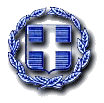 ΕΛΛΗΝΙΚΗ ΔΗΜΟΚΡΑΤΙΑ                              	Ζευγολατιό    18.11.2021ΝΟΜΟΣ ΚΟΡΙΝΘΙΑΣ			          	Αριθ. Πρωτ. :  9341ΔΗΜΟΣ ΒΕΛΟΥ- ΒΟΧΑΣ                   ΕΠΙΤΡΟΠΗ ΠΟΙΟΤΗΤΑΣ ΖΩΗΣ       		 						          Προς            Τον κ. ……………………………………..  Μέλος της Επιτροπής Ποιότητας Ζωής    Καλείστε για πρώτη φορά την 22α Νοεμβρίου έτους 2021 ημέρα Δευτέρα και ώρα 11:30 να προσέλθετε στο Δημοτικό Κατάστημα στο Ζευγολατιό για συνεδρίαση τακτική της Επιτροπής Ποιότητας Ζωής σύμφωνα με το αρθρ. 75 του  Ν.3852/2010 για συζήτηση και λήψη απόφασης επί των παρακάτω θεμάτων:                                                             Ο ΠΡΟΕΔΡΟΣ ΕΠΙΤΡΟΠΗΣ                                                               ΠΟΙΟΤΗΤΑΣ ΖΩΗΣ                                                                 ΑΝΝΙΒΑΣ ΠΑΠΑΚΥΡΙΑΚΟΣΘέματα Ημερήσιας Διάταξης  : Θέματα Ημερήσιας Διάταξης  : 1. Εισήγηση περί έγκρισης Εισόδου- Εξόδου οχημάτων της επιχείρησης ιδιοκτησίας  ΓΙΑΝΝΟΥΛΗ ΙΩΑΝΝΗ ΝΙΚΟΛΑΟΥ επί της οδού Πολυτεχνείου 23 στη Δημοτική Κοινότητα Βέλου του Δήμου Βέλου- Βόχας.2.Περί έγκρισης σχεδίου φόρτισης Ηλεκτρικών οχημάτων  (ΣΦΗΟ) Δήμου Βέλου- Βόχας.